Предметно- развивающее пространство:оснащенные групповыепомещения; физкультурный  зал;экологическая тропа;мини – музей «Беларуская хатка»;спортивная площадка.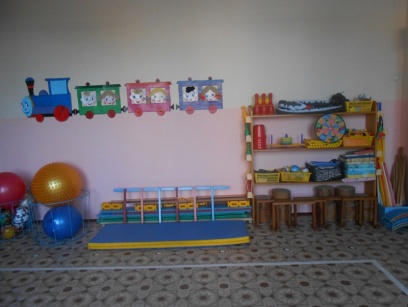 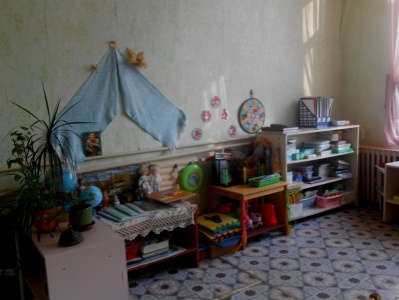 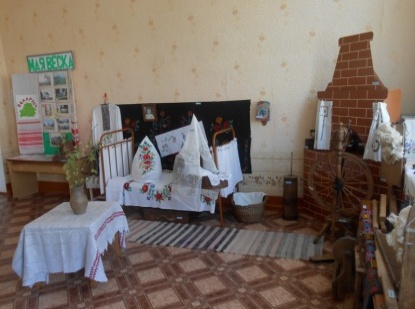 Наши ценности:         Жизнь, здоровье, бережное отношение к личности каждого ребенка.          Сопровождение и поддержка семьи на пути развития здорового, счастливого и успешного ребенка.НАША ГЛАВНАЯ ЗАДАЧА: ПАТРИОТАМИ РАСТИ! ТОЛЬКО ТАК И НЕ ИНАЧЕ, ЧТОБЫ СТРАНУ НЕ ПОДВЕСТИ!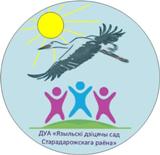 Управление по образованию, спорту и туризму Стародорожского районного исполнительного комитетаГосударственное учреждение образования«Языльский детский сад Стародорожского района»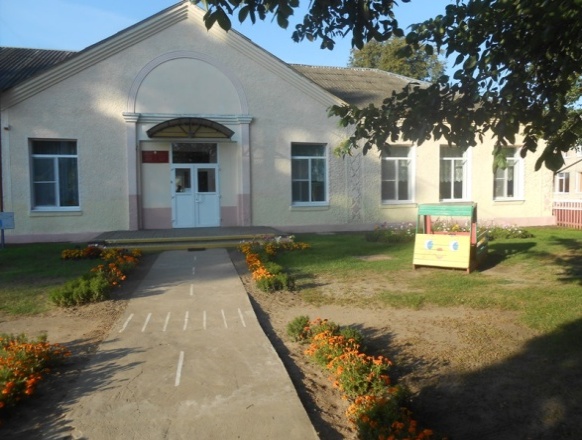 Наш адрес: 222924, Минская область Стародорожский районаг.Языль, ул.Половчени, 1тел. (801792)44391,  yazilsad@starye-dorogi.by  Заведующий дошкольного учреждения:   Гур Вера Владимировна                     Проектная и расчетная мощностьздание реконструировано в марте 1985 года (год постройки -1958) – 65 мест; капитальный ремонт 2007г.- 50 мест.Режим работы:понедельник - пятница с 7.30 до 18.00 Дошкольное учреждение сегодня:                        8 детей  в возрасте от 3 до 6 лет;1 дошкольная группа:группа интегрированногообучения и воспитанияКоллектив единомышленников:11 сотрудниковКадровый состав педагогов -4 ( из них - 1 совместитель)            по образованию                 по категориям    Направление в работе на 2023/2024 учебный год: гражданско  -                         патриотическоеГодовая задача:
Развитие связной речи воспитанников путем использования театрализованной деятельности